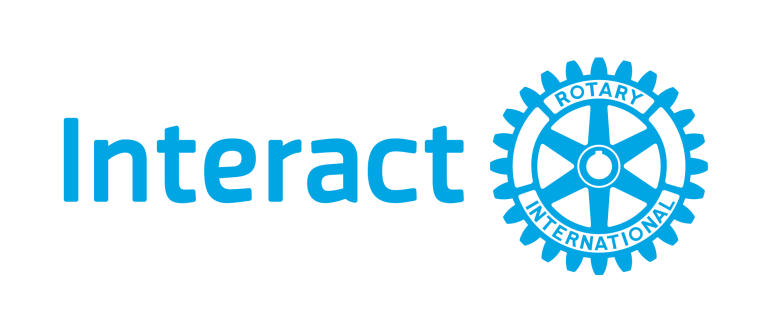 2020 INTERACT AWARDSCERTIFICATE OF PARTICIPATIONManassas High School Interact Club

are hereby recognized for their participation in the Interact Awards!